: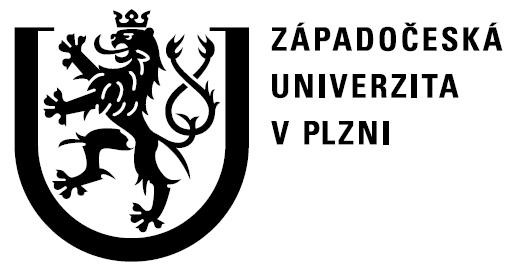 Západočeská univerzita v PlzniFakulta aplikovaných vědKatedra informatiky a výpočetní technikySystémová integrace NabídkaMartin PrůšaA10N0099Pelvis1@students.zcu.czVerze dokumentu: 			1.0Vypracoval pro Pilsen Steel:		Martin PrůšaDatum vypracování:			15.5.2012Krycí listNázev veřejné zakázky:	Integrace systémů Orsoft a WordPressZadavatel:			KeramoidSídlo zadavatele		Prokopova 12/2222, 301 00 PlzeňUchazeč:			PILSEN STEEL s.r.o.Sídlo uchazeče:		Tylova 1/57, 316 00 PlzeňZadavatelInformace o společnostiZákladní informaceNázev společnosti:	KeramoidSídlo:			Prokopova 12/2222, 301 00 PlzeňTelefon:		+420 736 256 741E-mail: 		info@keramoid.comInternetový odkaz:	www.keramoid.comObchodní informaceIČO: 			43648710DIČ: 			CZ22178854KontaktyZastoupení:	 	Josef SchwartzPopis společnostiHlavní doménou firmy Keramoid a.s. je těžba keramických jílů (kaolinů) na Plzeňsku. Firma se dále zabývá i výrobou keramických výrobků a těžbou dalších nerostných surovin. Společnost patří mezi největší společnosti ve svém oboru v České republice. Hlavní sídlo společnosti je v Plzni. Společnost má pobočky v Kaznějově, Chomutově a Praze.Společnost vznikla v roce 1993 privatizací státní společnosti Keramické doly. Společnost rozšířila své aktivity zvláště akvizicí společnosti Minal a.s. zabývající se těžbou nerostů (bentolity, znělec) v Severních Čechách v roce 2002.Kontaktní osobaJméno:		Libor VávraPozice:		vedoucí odboru ITTelefon:	602 205 376, 374 559 115E-mail:		vavra@keramoid.comPředkladatel nabídkyInformace o společnostiZákladní informaceNázev společnosti:	PILSEN STEEL s.r.o.Sídlo:			Tylova 1/57, 316 00 PlzeňTelefon:		378 133 404, 378 133 339Fax: 			378 132 260E-mail: 		info@pilsensteel.czInternetový odkaz:	www.pilsensteel.czObchodní informaceVlastník:	 	United Pilsen S.AIČO: 			47718706DIČ: 			CZ47718706Bankovní účet: 	Citibank, č.ú. 2027310104/2600IBAN: 			CZ25 2600 0000 0020 2731 0104Doplňující informaceZaložení: 		1859Certifikát jakosti: 	ČSN EN ISO 9001Toční obrat: 		cca 4,0 mld. KčKontaktyGenerální ředitel: 	Ing. Martin NovákFinanční ředitel: 	Ing. Hana NováSekretářka: 		Ivana Štruncová,  tel.: 378 133 404Obchodní ředitel: 	dr. Vladislav Šíma, RNDr.Popis společnosti předkladateleSpolečnost Pilsen Steel je strojírenská a hutní společnost. Zabývá se výrobou výkovků a odlitků s vysokou čistotou a přesně stanoveným chemickým složením z oceli a litiny vlastní produkce. Pilsen Steel plní zakázky a požadavky zákazníků na výrobu hrubě i finálně opracovaných rozměrných, tvarově složitých odlitků, výkovků, a také ingotů s vysokou kvalitou vnitřní struktury a chemického složení.Vyrábí ingoty, velké odlitky z oceli, tvárné a šedé litiny, černé a opracované výkovky. Jejími produkty jsou generátorové a turbínové rotory, víka a tělesa turbín, pump a ostatních technologií, kované a lité kroužky pro klasickou i jadernou energetiku. Vyrábí zalomené hřídele a bloky motorů pro lodní, energetický a ostatní průmysl. Produkuje válce, rotory větrných elektráren, traverzy a další odlitky pro těžký a těžební průmysl.Kontaktní osoba předkladateleJméno:		Martin ChrupničkaPozice:		Obchodní zástupceTelefon:	739 020 356, 378 326 658E-mail:		martin.chrupnicka@pilsensteel.czAdresa:	Dvořákova 81, 301 00 Plzeň - BoryZpracovatel nabídkyJméno:		Martin PrůšaPozice:		Student Západočeské univerzity, Fakulty aplikovaných vědObor Softwarové inženýrstvíTelefon:	732 886 704E-mail:		elvis1@students.zcu.czAdresa:	Máchova 20, 301 00 Plzeň - BoryVymezení předmětu nabídkyLimit veřejné zakázky:	malý rozsahDruh VZ:			službaPředmět VZ:			Integrace systémů Orsoft a WordPressDoba realizace:		25. 6. 2012 – 31. 9. 2012Místo plněníMístem plnění je sídlo společnosti Keramoid a.s., Prokopova 12/2222, 301 00 Plzeň. Dodavatel má právo provádět vývoj mimo tyto prostory. Testování a samotné nasazení však bude prováděno v prostorách společnosti Keramoid a.s. Akceptační testy před předáním pak budou v místě sídla společnosti.Doklady o splnění kvalifikaceVýpis z obchodního rejstříkuÚředně ověřená kopie výpisu z obchodního rejstříku, která dle § 54 písm. a) zákona potvrzuje splnění profesních kvalifikačních předpokladů, je přiložena v příloze A. Výpis ze živnostenského rejstříkuÚředně ověřená kopie výpisu ze živnostenského rejstříku, která dle § 54 písm. b) zákona potvrzuje splnění profesních kvalifikačních předpokladů, je přiložena v příloze B. Čestné prohlášení o splnění kvalifikaceVložené v příloze C.Nabídková cenaZakoupení systému Orsoft:			80 000,- Kč bez DPHZakoupení systému WordPress:		70 000,- Kč bez DPHProvedení integrace obou systémů:		100 000,- Kč bez DPHCelkové náklady na projekt:			250 000,- Kč bez DPHHarmonogram projektuAnaláza obou systémů:			25. 6. 2012 – 15. 7. 2012Implementace:				16. 7. 2012 – 1. 9. 2012Testování:					2. 9. 2012 – 15. 9. 2012Nasazení:					16. 9. 2012 – 31. 9. 2012Zamýšlený způsob integraceNejprve se předělají webové stránky redakčního systému Word-Press. Dále se vytvoří plugin, který bude získávat aktuální informace z informačního systému Orsoft a zobrazovat je na webových stránkách. Tyto informace budou sloužit k pravidelnému informování zákazníků a obchodních partnerů.Referencehttp://www.keramoid.comhttp://www.pilsensteel.cz/http://www.wordpress.org/http://www.orsoft.net/Příloha ANotářsky ověřená kopie výpisu z obchodního rejstříku.Příloha BNotářsky ověřená kopie výpisu ze živnostenského rejstříku.Příloha CČestné prohlášení o splnění kvalifikace Ke dni  1. června 2012 prohlašujeme, že PILSEN STEEL, s.r.o. resp. statutární orgán dodavatele či každý člen statutárního orgánu dodavatele, či statutární orgán nebo každý člen statutárního orgánu právnické osoby, která je statutárním orgánem či členem statutárního orgánu dodavatele, či vedoucí organizační složky zahraniční právnické osoby nebyl pravomocně odsouzen za trestný čin spáchaný ve prospěch zločinného spolčení, trestný čin účasti na zločinném spolčení, legalizace výnosů z trestné činnosti, podílnictví, přijímání úplatku, podplácení, nepřímého úplatkářství, podvodu, úvěrového podvodu, včetně případů, kdy jde o přípravu nebo pokus nebo účastenství na takovém trestném činu, nebo došlo k zahlazení odsouzení za spáchání takového trestného činu (§ 53 odst. 1 písm. a) zákona č. 137/2006 Sb., o veřejných zakázkách dále jen „zákon“); resp. statutární orgán dodavatele či každý člen statutárního orgánu dodavatele, či statutární orgán nebo každý člen statutárního orgánu právnické osoby, která je statutárním orgánem či členem statutárního orgánu dodavatele, či vedoucí organizační složky zahraniční právnické osoby nebyl pravomocně odsouzen pro trestný čin, jehož skutková podstata souvisí s předmětem podnikání dodavatele podle zvláštních právních předpisů nebo došlo k zahlazení odsouzení za spáchání takového trestného činu (§ 53 odst. 1 písm. b) zákona); nenaplnil skutkovou podstatu jednání nekalé soutěže formou podplácení podle zvláštního právního předpisu (§ 53 odst. 1 písm. c) zákona); není na jeho majetek prohlášen konkurs nebo návrh na prohlášení konkursu nebyl zamítnut pro nedostatek majetku nebo vůči němu není povoleno vyrovnání nebo zavedena nucená správa podle zvláštních právních předpisů (§ 53 odst. 1 písm. d) zákona); není v likvidaci (§ 53 odst. 1 písm. e) zákona); nemá v evidenci daní zachyceny daňové nedoplatky ve vztahu ke spotřební dani, a to jak v České republice, tak v zemi sídla, místa podnikání či bydliště dodavatele (§ 53 odst. 1 písm. f) zákona); nemá nedoplatek na pojistném a na penále na veřejné zdravotní pojištění, a to jak v České republice, tak v zemi sídla, místa podnikání či bydliště dodavatele (§ 53 odst. 1 písm. g) zákona); nemá nedoplatek na pojistném a na penále na sociálním zabezpečení a příspěvku na státní politiku zaměstnanosti (§ 53 odst. 1 písm. h) zákona); nebyl v posledních 3 letech pravomocně disciplinárně potrestán či mu nebylo pravomocně uloženo kárné opatření podle zvláštních právních předpisů, je-li podle § 54 písm. d) zákona požadováno prokázání odborné způsobilosti podle zvláštních právních předpisů. Pokud dodavatel vykonává tuto činnost prostřednictvím odpovědného zástupce nebo jiné osoby odpovídající za činnost dodavatele, vztahuje se tento předpoklad na tyto osoby (§ 53 odst. 1 písm. i) zákona). Příloha DNávrh smlouvy Kupní smlouva uzavřená níže uvedeného dne, měsíce a roku dle ustanovení § 409 a násl. zákona č. 513/1991 Sb., Obchodního zákoníku v platném znění 1. Smluvní strany  jako kupující, na straně jedné (dále jen kupující) 2. Úvodní ustanovení Tato smlouva se uzavírá v návaznosti na veřejnou zakázku „Integrace systému Orsoft a WordPress“ malého rozsahu. Poptávkový dokument a studie proveditelnosti k veřejné zakázce „Integrace systému Orsoft a WordPress“ tvoří nedílnou součást této smlouvy jako její přílohy. 3. Předmět smlouvy Prodávající se zavazuje dodat kupujícímu za podmínek stanovených touto smlouvou integraci systémů. Prodávající se zavazuje dodat předmět smlouvy kupujícímu s veškerými doklady nutnými k převzetí a zejména k užívání dodaného software včetně veškeré dokumentace. Kupující se zavazuje předmět plnění dle této smlouvy převzít od prodávajícího a zaplatit za tento předmět plnění jeho kupní cenu uvedenou v článku 5 této smlouvy. 4. Místo a čas plnění Místem dodání předmětu smlouvy je sídlo kupujícího na adrese Prokopova 12/2222, 301 00 Plzeň. Oprávněným zástupcem k převzetí je Libor Vávra, vedoucí odboru informatiky. Prodávající se zavazuje dodat předmět smlouvy včas a celý. Termín je uveden v poptávkovém dokumentu. 5. Kupní cena Kupní cenou se rozumí nabídková cena předložena v nabídce od prodávajícího na veřejnou zakázku „Integrace systému Orsoft a WordPress“. Kupní cena je stanovena jako konečná. Zahrnuje veškeré náklady spojené s realizací předmětu plnění této smlouvy včetně všech rizik a vlivů s předmětem plnění souvisejících. Prodávající přebírá odpovědnost za to, že výše daně z přidané hodnoty je stanovena v souladu s platnými právními předpisy. Daň z přidané hodnoty bude připočtena ke kupní ceně ve výši dle platné právní úpravy platné ke dni uskutečnění zdanitelného plnění. Prodávající není oprávněn požadovat po kupujícím zálohu. Kupní cena činí:    250 000,- Kč bez DPH, tj. 297 500,- Kč s DPH6. Platební podmínky Kupní cena bude kupujícím uhrazena jednou platbou na základě faktury předložené prodávajícím. Fakturu je prodávající oprávněn vystavit nejdříve následující den po uskutečnění zdanitelného plnění, jímž se rozumí datum realizace dodávky předmětu plnění a jeho převzetí. Splatnost faktury je 30 dní ode dne jejího prokazatelného doručení na adresu kupujícího. Faktura bude mít náležitosti daňového dokladu dle platných právních předpisů (zákona č. 563/1991 Sb., o účetnictví, v platném znění a zákona č. 235/2004 Sb., o dani z přidané hodnoty, v platném znění). V případě, že faktura nebude obsahovat stanovené náležitosti nebo v ní nebudou správně uvedené údaje, je kupující oprávněn v době splatnosti fakturu vrátit zpět prodávajícímu s uvedením chybějících náležitostí nebo nesprávných údajů. V takovém případě se přeruší běh doby splatnosti a nová doba počne opětovným doručením již opravené faktury kupujícímu. Cena bude prodávajícímu zaplacenou bezhotovostním bankovním převodem na jeho účet. Faktura bude považována zaplacenou v době odepsání kupní částky z účtu kupujícího ve prospěch účtu prodávajícího. Dojde-li ke dni uskutečnění zdanitelného plnění ke změně sazby DPH, bude prodávající fakturovat kupujícímu cenu s DPH ve výši platné právní úpravě ke dni uskutečnění zdanitelného plnění. 7. Odpovědnost za vady Prodávající odpovídá kupujícímu za to, že dodaný software bude mít vlastnosti zabezpečujícího jeho řádné užívání. Prodávající odpovídá kupujícímu dále za to, že dodaný předmět plnění je bez právních a faktických vad. Dále prodávající zaručuje, že na dodaný předmět plnění není zatížen právy třetích stran. 8. Předání a převzetí Při předání předmětu plnění této smlouvy bude oběma stranami podepsán předávací protokol vyhotovený prodávajícím ve dvou kopiích. Součástí předávacího protokolu je jednoznačná identifikace předaného předmětu. Vlastnické právo předaného předmětu přechází na kupujícího okamžikem převzetí dodaného předmětu smlouvy. Práva z poskytnuté licence kupující nabývá rovněž v okamžik převzetí předmětu smlouvy od prodávajícího.9 Záruka Na předmět plnění této smlouvy je prodávajícím poskytnuta záruka v délce trvání 12 měsíců. Záruční doba je platná ode dne převzetí předmětu plnění. Prodávajícím poskytnutá záruka se vztahuje na funkčnost dodaného předmětu plnění, jakožto i na jeho vlastnosti požadované kupujícím. Po záruční dobu se prodávající zavazuje přijmout od kupujícího nahlášení poruchy 24 hodin denně 7 dní v týdnu. Realizaci opravy pak prodávající garantuje do 36 hodin od okamžiku nahlášení. 10 Licenční ujednání Prodávající v rámci plnění předmětu této smlouvy dodává software podléhající ochraně podle zákona č. 121/2000 Sb. (autorský zákon), proto poskytuje kupujícímu licenci (tj. oprávnění k výkonu práva užívat vytvořené autorské dílo), a to formou licenčního ujednání v této kupní smlouvě. Prodávající prohlašuje, že se jedná o licenci: nevýhradní k veškerým známým způsobům užití takového software, a to v rozsahu minimálně nezbytném pro řádné užívání díla kupujícím; neomezenou územím a rovněž neomezenou způsobem nebo rozsahem užití; udělenou na dobu určitou, a to po celou dobu trvání majetkových práv k software; převoditelnou a postupitelnou, tj. která je udělena s právem postoupení nebo převodu licence třetí osobě; kterou není kupující povinen využít. Licence je poskytnutá v maximálním rozsahu povoleném platnými právními předpisy. Prodávající prohlašuje, že odměna za poskytnutí licence kupujícímu je již zahrnuta v kupní ceně za poskytnuté plnění této smlouvy. 11 Smluvní pokuty Pro případ prodlení se zaplacením kupní ceny se kupující zavazuje uhradit prodávajícímu smluvní pokutu ve výši 5% z kupní ceny za každý den prodlení. V případě prodlení prodávajícího s odstraněním nahlášené závady ve lhůtě 36 hodin od okamžiku nahlášení je kupující oprávněn vyúčtovat prodávajícímu smluvní pokutu ve výši 4 000,-Kč za každý den prodlení. Zaplacením smluvní pokuty nezaniká povinnost závazek splnit a není tím dotčeno právo na náhradu vzniklé škody, která nesplněním povinnosti vznikla. Výši smluvních pokut považují obě strany za přiměřenou. Doba splacení smluvní pokuty je 30 dní ode dne jejího vyúčtování.12 Závěrečná ustanovení Smluvní strany se v souladu s ust. § 262 odst. 1 Obchodního zákoníku (zákona č. 512/1119 Sb., ve znění pozdějších předpisů) dohodly v rámci smluvní volnosti uzavřít kupní smlouvu podle § 409 a násl. 2 Obchodního zákoníku. Právní vztahy výslovně neupravené touto smlouvou a z ní vyplývající nebo s ní související se řídí právním řádem ČR, zejména příslušnými ustanoveními Obchodního zákoníku. Jakékoliv změny či doplňky této smlouvy je možné platně učinit pouze formou písemných a vzestupně číslovaných dodatků podepsaných oprávněnými zástupci obou smluvních stran. Smlouva se pořizuje ve 4 vyhotoveních s platností originálu, z nichž kupující i prodávající obdrží po podpisu každý 2 vyhotovení. Tato smlouva nabývá platnosti v den jejího uzavření. Smluvní strany prohlašují, že smlouva byla podepsána dle jejich svobodné vůle, že si ji před jejím podpisem přečetly a s celým obsahem souhlasí. Za prodávajícího:						Za kupujícího: V Plzni dne ........................ 					V Plzni dne .............................. ............................................................... 			................................................. Martin Chrupnička						Libor VávraObchodní zástupce						vedoucí odboru informatikyPilsen Steel, s.r.o						Keramoid a.s.Kupující: Keramoid a.s. Kupující: Keramoid a.s. Adresa: Prokopova 12/2222, 301 00 Plzeň IČ: 43648710 DIČ: CZ43648710 Zástupce: Josef Schwartz, předseda představenstva Kontaktní osoba: Libor Vávra, vedoucí odboru informatiky Bankovní spojení: 276542302/0300 Prodávající: PILSEN STEEL s.r.o.Prodávající: PILSEN STEEL s.r.o.Adresa: Tylova 1/57, 316 00 PlzeňIČ: 47718706DIČ: CZ47718706Zástupce: dr. Vladislav Šíma, RNDr., Obchodní ředitelKontaktní osoba: Martin Chrupnička, Obchodní zástupceBankovní spojení: 2027310104/2600